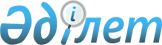 О внесении изменений и дополнения в решение Таскалинского районного маслихата от 31 декабря 2019 года №42-2 "О районном бюджете на 2020-2022 годы"
					
			Утративший силу
			
			
		
					Решение Таскалинского районного маслихата Западно-Казахстанской области от 18 ноября 2020 года № 53-1. Зарегистрировано Департаментом юстиции Западно-Казахстанской области 19 ноября 2020 года № 6472. Утратило силу решением Таскалинского районного маслихата Западно-Казахстанской области от 22 января 2021 года № 57-5
      Сноска. Утратило силу решением Таскалинского районного маслихата Западно-Казахстанской области от 22.01.2021 № 57-5 (вводится в действие со дня первого официального опубликования).
      В соответствии с Бюджетным кодексом Республики Казахстан от 4 декабря 2008 года, Законом Республики Казахстан от 23 января 2001 года "О местном государственном управлении и самоуправлении в Республике Казахстан" Таскалинский районный маслихат РЕШИЛ:
      1. Внести в решение Таскалинского районного маслихата от 31 декабря 2019 года №42-2 "О районном бюджете на 2020-2022 годы" (зарегистрированное в Реестре государственной регистрации нормативных правовых актов №5928, опубликованное 6 января 2020 года в Эталонном контрольном банке нормативных правовых актов Республики Казахстан) следующие изменения и дополнение:
      пункт 1 изложить в следующей редакции:
      "1. Утвердить районный бюджет на 2020-2022 годы согласно приложениям 1, 2 и 3 соответственно, в том числе на 2020 год в следующих объемах:
      1) доходы – 8 026 532 тысячи тенге:
      налоговые поступления – 373 272 тысячи тенге;
      неналоговые поступления – 16 564 тысячи тенге;
      поступления от продажи основного капитала – 48 010 тысяч тенге;
      поступления трансфертов – 7 588 686 тысяч тенге;
      2) затраты – 8 264 849 тысяч тенге;
      3) чистое бюджетное кредитование – 118 565 тысяч тенге:
      бюджетные кредиты – 162 763 тысячи тенге;
      погашение бюджетных кредитов – 44 198 тысяч тенге;
      4) сальдо по операциям с финансовыми активами – 0 тенге:
      приобретение финансовых активов – 0 тенге;
      поступления от продажи финансовых активов государства – 0 тенге;
      5) дефицит (профицит) бюджета – -356 882 тысячи тенге;
      6) финансирование дефицита (использование профицита) бюджета – 356 882 тысячи тенге:
      поступление займов – 340 394 тысячи тенге;
      погашение займов – 44 198 тысяч тенге;
      используемые остатки бюджетных средств – 60 686 тысяч тенге.";
      в пункте 6:
      в подпункте 1):
      абзац первый изложить в следующей редакции:
      "1) целевые трансферты и бюджетный кредит из республиканского бюджета – 3 724 333 тысячи тенге, в том числе на:";
      абзац пятый изложить в следующей редакции:
      "выплату государственной адресной социальной помощи – 58 571 тысяча тенге;";
      абзац седьмой изложить в следующей редакции:
      "увеличение норм обеспечения инвалидов обязательными гигиеническими средствами – 5 869 тысяч тенге;";
      абзац девятый изложить в следующей редакции:
      "частичное субсидирование заработной платы – 4 315 тысяч тенге;";
      абзац десятый изложить в следующей редакции:
      "молодежную практику – 32 610 тысяч тенге;";
      абзац одиннадцатый изложить в следующей редакции:
      "гранты для NEET молодежи и многодетных семей с низкими доходами, трудоспособных инвалидов с низким доходом для реализации новых бизнес-идей – 71 353 тысячи тенге;";
      абзац пятнадцатый изложить в следующей редакции:
      "увеличение оплаты труда педагогов государственных организаций среднего образования – 272 286 тысяч тенге;";
      абзац восемнадцатый изложить в следующей редакции:
      "бюджетные кредиты местным исполнительным органам для реализации мер социальной поддержки специалистов – 117 872 тысячи тенге;";
      абзац двадцать первый изложить в следующей редакции:
      "капитальный ремонт здания средней общеобразовательной школы имени Ыбрая Алтынсарина в селе Таскала Таскалинского района Западно-Казахстанской области – 135 373 тысячи тенге;";
      абзац двадцать второй изложить в следующей редакции:
      "капитальный ремонт здания районного дома культуры в селе Таскала Таскалинского района Западно-Казахстанской области – 143 975 тысяч тенге;";
      абзац двадцать третий изложить в следующей редакции:
      "капитальный ремонт автомобильных дорог по улице Ш.Калдаякова до железно-дорожного переезда, улиц Чижинская, Х.Доспановой, Т.Жарокова, Абулхайыр хана, А.Сабирова, микрорайонов "Коктем" и "Самал", участок автомобильных дорог по улицам Д.Нурпеисовой и А.Скоробогатова в селе Таскала Таскалинского района Западно-Казахстанской области – 403 265 тысяч тенге;";
      абзац двадцать четвертый изложить в следующей редакции:
      "капитальный ремонт автомобильных дорог улиц К.Сатпаева, Керей хана, Жанибек хана, С.Сейфуллина, Б.Момышулы и К.Аманжолова в селе Таскала Таскалинского района Западно-Казахстанской области – 333 206 тысяч тенге;";
      абзац двадцать пятый изложить в следующей редакции: 
      "капитальный ремонт автомобильных дорог улиц К.Жасыбаева, Ж.Жамбула, К.Мунайтпасова, А.Молдагулова, А.Нечаевой, М.Жумагалиева, Досмамбет жырау, микрорайона "Саулет", часть автомобильных дорог улиц Жениса и Г.Иржанова в селе Таскала Таскалинского района Западно-Казахстанской области – 410 220 тысяч тенге;";
      абзац двадцать шестой изложить в следующей редакции: 
      "капитальный ремонт автомобильных дорог улиц С.Ахметкалиева, Саябақ, Т.Шевченко, И.Панфилова, Халықтар достығы в селе Таскала Таскалинского района Западно-Казахстанской области – 336 296 тысяч тенге;";
      в пункте 6:
      в подпункте 2):
      абзац первый изложить в следующей редакции:
      "2) целевые трансферты и бюджетные кредиты из областного бюджета – 749 060 тысяч тенге, в том числе на:";
      абзац шестой изложить в следующей редакции:
      "краткосрочное профессиональное обучение по востребованным на рынке труда квалификациям и навыкам – 2 531 тысяча тенге;";
      дополнить абзацем двадцать девятым следующего содержания:
      "средний ремонт подъездной автодороги к селу Мерей Таскалинского района Западно-Казахстанской области 0-13 километров – 148 387 тысяч тенге;";
      абзацы седьмой, восемнадцатый, девятнадцатый, двадцать седьмой и двадцать восьмой исключить;
      приложение 1 к указанному решению изложить в новой редакции согласно приложению к настоящему решению.
      2. Руководителю аппарата Таскалинского районного маслихата (Шатенова Т.) обеспечить государственную регистрацию данного решения в органах юстиции.
      3. Настоящее решение вводится в действие с 1 января 2020 года. Районный бюджет на 2020 год
      (тысяч тенге)
					© 2012. РГП на ПХВ «Институт законодательства и правовой информации Республики Казахстан» Министерства юстиции Республики Казахстан
				
      Председатель сессии

Н. Курмышева

      Секретарь маслихата

С. Рахимов
Приложение 
к решению Таскалинского 
районного маслихата 
от 18 ноября 2020 года №53-1Приложение 1 
к решению Таскалинского 
районного маслихата 
от 31 декабря 2019 года №42-2
Категория
Категория
Категория
Категория
Категория
Сумма
Класс
Класс
Класс
Класс
Сумма
Подкласс
Подкласс
Подкласс
Сумма
Специфика
Специфика
Сумма
Наименование
Сумма
1
2
3
4
5
6
1) Доходы
 8 026 532
1
Налоговые поступления
373 272
01
Подоходный налог 
164 313
1
Корпоративный подоходный налог
10 163
2
Индивидуальный подоходный налог 
154 150
03
Социальный налог
170 000
1
Социальный налог
170 000
04
Налоги на собственность
27 714
1
Налоги на имущество
26 407
5
Единый земельный налог
1 307
05
Внутренние налоги на товары работы и услуги
9 235
2
Акцизы
1 473
3
Поступление за использование природных и других ресурсов
4 698
4
Сборы за ведение предпринимательской и профессиональной деятельности
3 064
08
Обязательные платежи, взимаемые за совершение юридически значимых действий и (или) выдачу документов уполномоченными на то государственными органами или должностными лицами
2 010
1
Государственная пошлина
2 010
2
Неналоговые поступления
16 564
01
Доходы от государственной собственности
8 235
5
Доходы от аренды имущества, находящегося в государственной собственности
8 053
7
Вознаграждения по кредитам, выданным из государственного бюджета
19
9
Прочие доходы от государственной собственности
163
03
Поступления денег от проведения государственных закупок, организуемых государственными учреждениями, финансируемыми из государственного бюджета
504
1
Поступления денег от проведения государственных закупок, организуемых государственными учреждениями, финансируемыми из государственного бюджета
504
04
Штрафы, пени, санкции, взыскания, налагаемые государственными учреждениями, финансируемыми из государственного бюджета, а также содержащимися и финансируемыми из бюджета (сметы расходов) Национального Банка Республики Казахстан
900
1
Штрафы, пени, санкции, взыскания, налагаемые государственными учреждениями, финансируемыми из государственного бюджета, а также содержащимися и финансируемыми из бюджета (сметы расходов) Национального Банка Республики Казахстан, за исключением поступлений от организаций нефтяного сектора и в Фонд компенсации потерпевшим
900
06
Прочие неналоговые поступления 
6 925
1
Прочие неналоговые поступления 
6 925
3
Поступления от продажи основного капитала
48 010
01
Продажа государственного имущества, закрепленного за государственными учреждениями
6 541
1
Продажа государственного имущества, закрепленного за государственными учреждениями
6 541
03
Продажа земли и нематериальных активов
41 469
1
Продажа земли 
958
2
Продажа нематериальных активов
40 511
4
Поступления трансфертов
7 588 686
02
Трансферты из вышестоящих органов государственного управления
7 588 686
2
Трансферты из областного бюджета
7 588 686
Функциональная группа
Функциональная группа
Функциональная группа
Функциональная группа
Функциональная группа
Сумма
Функциональная подгруппа
Функциональная подгруппа
Функциональная подгруппа
Функциональная подгруппа
Сумма
Администратор бюджетных программ
Администратор бюджетных программ
Администратор бюджетных программ
Сумма
Программа
Программа
Сумма
Наименование
Сумма
1
2
3
4
5
6
2) Затраты
 8 264 849
01
Государственные услуги общего характера
236 689
1
Представительные, исполнительные и другие органы, выполняющие общие функции государственного управления
139 585
112
Аппарат маслихата района (города областного значения)
24 033
001
Услуги по обеспечению деятельности маслихата района (города областного значения)
24 033
122
Аппарат акима района (города областного значения)
115 552
001
Услуги по обеспечению деятельности акима района (города областного значения)
115 420
003
Капитальные расходы государственного органа
132
2
Финансовая деятельность
918
459
Отдел экономики и финансов района (города областного значения)
918
003
Проведение оценки имущества в целях налогообложения
548
010
Приватизация, управление коммунальным имуществом, постприватизационная деятельность и регулирование споров, связанных с этим
370
5
Планирование и статистическая деятельность
0
459
Отдел экономики и финансов района (города областного значения)
0
061
Экспертиза и оценка документации по вопросам бюджетных инвестиций и государственно-частного партнерства, в том числе концессии
0
9
Прочие государственные услуги общего характера
96 186
454
Отдел предпринимательства и сельского хозяйства района (города областного значения)
23 369
001
Услуги по реализации государственной политики на местном уровне в области развития предпринимательства и сельского хозяйства
23 369
458
Отдел жилищно-коммунального хозяйства, пассажирского транспорта и автомобильных дорог района (города областного значения)
41 162
001
Услуги по реализации государственной политики на местном уровне в области жилищно-коммунального хозяйства, пассажирского транспорта и автомобильных дорог
21 963
113
Целевые текущие трансферты нижестоящим бюджетам
19 199
459
Отдел экономики и финансов района (города областного значения)
31 655
001
Услуги по реализации государственной политики в области формирования и развития экономической политики, государственного планирования, исполнения бюджета и управления коммунальной собственностью района (города областного значения)
31 655
015
Капитальные расходы государственного органа
0
113
Целевые текущие трансферты нижестоящим бюджетам
0
466
Отдел архитектуры, градостроительства и строительства района (города областного значения)
0
040
Развитие объектов государственных органов
0
02
Оборона
18 059
1
Военные нужды
1 556
122
Аппарат акима района (города областного значения)
1 556
005
Мероприятия в рамках исполнения всеобщей воинской обязанности
1 556
2
Организация работы по чрезвычайным ситуациям
16 503
122
Аппарат акима района (города областного значения)
16 503
006
Предупреждение и ликвидация чрезвычайных ситуаций масштаба района (города областного значения)
8 689
007
Мероприятия по профилактике и тушению степных пожаров районного (городского) масштаба, а также пожаров в населенных пунктах, в которых не созданы органы государственной противопожарной службы
7 814
03
Общественный порядок, безопасность, правовая, судебная, уголовно-исполнительная деятельность
440
9
Прочие услуги в области общественного порядка и безопасности
440
458
Отдел жилищно-коммунального хозяйства, пассажирского транспорта и автомобильных дорог района (города областного значения)
440
021
Обеспечение безопасности дорожного движения в населенных пунктах
440
04
Образование
2 816 534
1
Дошкольное воспитание и обучение
42 329
464
Отдел образования района (города областного значения)
42 329
009
Обеспечение деятельности организаций дошкольного воспитания и обучения
27 278
040
Реализация государственного образовательного заказа в дошкольных организациях образования
15 051
2
Начальное, основное среднее и общее среднее образование
2 637 321
457
Отдел культуры, развития языков, физической культуры и спорта района (города областного значения)
70 522
017
Дополнительное образование для детей и юношества по спорту
70 522
464
Отдел образования района (города областного значения)
2 565 110
003
Общеобразовательное обучение
2 436 688
006
Дополнительное образование для детей
128 422
466
Отдел архитектуры, градостроительства и строительства района (города областного значения)
1 689
021
Строительство и реконструкция объектов начального, основного среднего и общего среднего образования
1 689
9
Прочие услуги в области образования
136 884
464
Отдел образования района (города областного значения)
136 884
001
Услуги по реализации государственной политики на местном уровне в области образования 
10 479
005
Приобретение и доставка учебников, учебно-методических комплексов для государственных учреждений образования района (города областного значения)
83 665
007
Проведение школьных олимпиад, внешкольных мероприятий и конкурсов районного (городского) масштаба
195
015
Ежемесячные выплаты денежных средств опекунам (попечителям) на содержание ребенка-сироты (детей-сирот), и ребенка (детей), оставшегося без попечения родителей
2 189
067
Капитальные расходы подведомственных государственных учреждений и организаций
24 781
068
Обеспечение повышения компьютерной грамотности населения
0
113
Целевые текущие трансферты нижестоящим бюджетам
15 575
06
Социальная помощь и социальное обеспечение
445 972
1
Социальное обеспечение
99 370
451
Отдел занятости и социальных программ района (города областного значения)
94 003
005
Государственная адресная социальная помощь
94 003
464
Отдел образования района (города областного значения)
5 367
030
Содержание ребенка (детей), переданного патронатным воспитателям
5 367
2
Социальная помощь
317 596
451
Отдел занятости и социальных программ района (города областного значения)
317 596
002
Программа занятости
175 670
006
Оказание жилищной помощи
648
007
Социальная помощь отдельным категориям нуждающихся граждан по решениям местных представительных органов
16 075
010
Материальное обеспечение детей-инвалидов, воспитывающихся и обучающихся на дому
518
014
Оказание социальной помощи нуждающимся гражданам на дому
61 907
017
Обеспечение нуждающихся инвалидов обязательными гигиеническими средствами и предоставление услуг специалистами жестового языка, индивидуальными помощниками в соответствии с индивидуальной программой реабилитации инвалида
23 153
023
Обеспечение деятельности центров занятости населения
39 625
9
Прочие услуги в области социальной помощи и социального обеспечения
29 006
451
Отдел занятости и социальных программ района (города областного значения)
29 006
001
Услуги по реализации государственной политики на местном уровне в области обеспечения занятости и реализации социальных программ для населения
25 570
011
Оплата услуг по зачислению, выплате и доставке пособий и других социальных выплат
678
050
Обеспечение прав и улучшение качества жизни инвалидов в Республике Казахстан
2 758
458
Отдел жилищно-коммунального хозяйства, пассажирского транспорта и автомобильных дорог района (города областного значения)
0
094
Предоставление жилищных сертификатов как социальная помощь
0
07
Жилищно-коммунальное хозяйство
1 098 641
1
Жилищное хозяйство
161 386
458
Отдел жилищно-коммунального хозяйства, пассажирского транспорта и автомобильных дорог района (города областного значения)
161 172
003
Организация сохранения государственного жилищного фонда
2 294
004
Обеспечение жильем отдельных категорий граждан
2 500
033
Проектирование, развитие и (или) обустройство инженерно-коммуникационной инфраструктуры
113 328
070
Возмещение платежей населения по оплате коммунальных услуг в режиме чрезвычайного положения в Республике Казахстан
43 050
466
Отдел архитектуры, градостроительства и строительства района (города областного значения)
214
003
Проектирование и (или) строительство, реконструкция жилья коммунального жилищного фонда
214
004
Проектирование, развитие и (или) обустройство инженерно-коммуникационной инфраструктуры
0
2
Коммунальное хозяйство
935 468
458
Отдел жилищно-коммунального хозяйства, пассажирского транспорта и автомобильных дорог района (города областного значения)
1 560
012
Функционирование системы водоснабжения и водоотведения
1 560
466
Отдел архитектуры, градостроительства и строительства района (города областного значения)
933 908
005
Развитие коммунального хозяйства
52 594
007
Развитие благоустройства городов и населенных пунктов
91
058
Развитие системы водоснабжения и водоотведения в сельских населенных пунктах
881 223
3
Благоустройство населенных пунктов
1 787
458
Отдел жилищно-коммунального хозяйства, пассажирского транспорта и автомобильных дорог района (города областного значения)
1 787
015
Освещение улиц в населенных пунктах
1 787
08
Культура, спорт, туризм и информационное пространство
561 552
1
Деятельность в области культуры
228 325
457
Отдел культуры, развития языков, физической культуры и спорта района (города областного значения)
228 325
003
Поддержка культурно-досуговой работы
228 325
2
Спорт
52 990
457
Отдел культуры, развития языков, физической культуры и спорта района (города областного значения)
52 990
008
Развитие массового спорта и национальных видов спорта
49 854
009
Проведение спортивных соревнований на районном (города областного значения) уровне
1 486
010
Подготовка и участие членов сборных команд района (города областного значения) по различным видам спорта на областных спортивных соревнованиях
1 650
3
Информационное пространство
131 698
456
Отдел внутренней политики района (города областного значения)
10 471
002
Услуги по проведению государственной информационной политики
10 471
457
Отдел культуры, развития языков, физической культуры и спорта района (города областного значения)
121 227
006
Функционирование районных (городских) библиотек
120 278
007
Развитие государственного языка и других языков народа Казахстана
949
9
Прочие услуги по организации культуры, спорта, туризма и информационного пространства
148 539
456
Отдел внутренней политики района (города областного значения)
45 559
001
Услуги по реализации государственной политики на местном уровне в области информации, укрепления государственности и формирования социального оптимизма граждан
18 232
003
Реализация мероприятий в сфере молодежной политики
26 432
006
Капитальные расходы государственного органа
895
457
Отдел культуры, развития языков, физической культуры и спорта района (города областного значения)
102 980
001
Услуги по реализации государственной политики на местном уровне в области культуры, развития языков, физической культуры и спорта 
15 010
032
Капитальные расходы подведомственных государственных учреждений и организаций
87 970
10
Сельское, водное, лесное, рыбное хозяйство, особо охраняемые природные территории, охрана окружающей среды и животного мира, земельные отношения
44 597
1
Сельское хозяйство
2 543
473
Отдел ветеринарии района (города областного значения)
2 543
001
Услуги по реализации государственной политики на местном уровне в сфере ветеринарии
1 616
005
Обеспечение функционирования скотомогильников (биотермических ям)
0
006
Организация санитарного убоя больных животных
0
007
Организация отлова и уничтожения бродячих собак и кошек
0
010
Проведение мероприятий по идентификации сельскохозяйственных животных
0
011
Проведение противоэпизоотических мероприятий
0
047
Возмещение владельцам стоимости обезвреженных (обеззараженных) и переработанных без изъятия животных, продукции и сырья животного происхождения, представляющих опасность для здоровья животных и человека
927
6
Земельные отношения
16 719
463
Отдел земельных отношений района (города областного значения)
16 719
001
Услуги по реализации государственной политики в области регулирования земельных отношений на территории района (города областного значения)
16 719
006
Землеустройство, проводимое при установлении границ районов, городов областного значения, районного значения, сельских округов, поселков, сел
0
9
Прочие услуги в области сельского, водного, лесного, рыбного хозяйства, охраны окружающей среды и земельных отношений
25 335
459
Отдел экономики и финансов района (города областного значения)
25 335
099
Реализация мер по оказанию социальной поддержки специалистов
25 335
11
Промышленность, архитектурная, градостроительная и строительная деятельность
36 642
2
Архитектурная, градостроительная и строительная деятельность
36 642
466
Отдел архитектуры, градостроительства и строительства района (города областного значения)
36 642
001
Услуги по реализации государственной политики в области строительства, улучшения архитектурного облика городов, районов и населенных пунктов области и обеспечению рационального и эффективного градостроительного освоения территории района (города областного значения)
15 357
013
Разработка схем градостроительного развития территории района, генеральных планов городов районного (областного) значения, поселков и иных сельских населенных пунктов
21 285
12
Транспорт и коммуникации
481 000
1
Автомобильный транспорт
473 300
458
Отдел жилищно-коммунального хозяйства, пассажирского транспорта и автомобильных дорог района (города областного значения)
473 300
023
Обеспечение функционирования автомобильных дорог
53 981
051
Реализация приоритетных проектов транспортной инфраструктуры
419 319
9
Прочие услуги в сфере транспорта и коммуникаций
7 700
458
Отдел жилищно-коммунального хозяйства, пассажирского транспорта и автомобильных дорог района (города областного значения)
7 700
037
Субсидирование пассажирских перевозок по социально значимым городским (сельским), пригородным и внутрирайонным сообщениям
7 700
13
Прочие
1 994 457
9
Прочие
1 994 457
457
Отдел культуры, развития языков, физической культуры и спорта района (города областного значения)
160 971
040
Реализация мер по содействию экономическому развитию регионов в рамках Государственной программы развития регионов до 2025 года
0
052
Реализация мероприятий по социальной и инженерной инфраструктуре в сельских населенных пунктах в рамках проекта "Ауыл-Ел бесігі"
160 971
458
Отдел жилищно-коммунального хозяйства, пассажирского транспорта и автомобильных дорог района (города областного значения)
1 653 609
040
Реализация мер по содействию экономическому развитию регионов в рамках Государственной программы развития регионов до 2025 года
0
062
Реализация мероприятий по социальной и инженерной инфраструктуре в сельских населенных пунктах в рамках проекта "Ауыл-Ел бесігі"
1 653 609
459
Отдел экономики и финансов района (города областного значения)
28 255
012
Резерв местного исполнительного органа района (города областного значения) 
28 255
464
Отдел образования района (города областного значения)
151 622
041
Реализация мер по содействию экономическому развитию регионов в рамках Государственной программы развития регионов до 2025 года
0
077
Реализация мероприятий по социальной и инженерной инфраструктуре в сельских населенных пунктах в рамках проекта "Ауыл-Ел бесігі"
151 622
14
Обслуживание долга
60
1
Обслуживание долга
60
459
Отдел экономики и финансов района (города областного значения)
60
021
Обслуживание долга местных исполнительных органов по выплате вознаграждений и иных платежей по займам из областного бюджета
60
15
Трансферты
530 206
1
Трансферты
530 206
459
Отдел экономики и финансов района (города областного значения)
530 206
006
Возврат неиспользованных (недоиспользованных) целевых трансфертов
1 209
024
Целевые текущие трансферты из нижестоящего бюджета на компенсацию потерь вышестоящего бюджета в связи с изменением законодательства
0
038
Субвенции
432 093
049
Возврат трансфертов общего характера в случаях, предусмотренных бюджетным законодательством
62 828
054
Возврат сумм неиспользованных (недоиспользованных) целевых трансфертов, выделенных из республиканского бюджета за счет целевого трансферта из Национального фонда Республики Казахстан
34 076
3) Чистое бюджетное кредитование
118 565
Бюджетные кредиты
162 763
07
Жилищно-коммунальное хозяйство
43 325
1
Жилищное хозяйство
43 325
458
Отдел жилищно-коммунального хозяйства, пассажирского транспорта и автомобильных дорог района (города областного значения)
43 325
081
Кредитование на проведение капитального ремонта общего имущества объектов кондоминиумов
43 325
10
Сельское, водное, лесное, рыбное хозяйство, особо охраняемые природные территории, охрана окружающей среды и животного мира, земельные отношения
119 438
9
Прочие услуги в области сельского, водного, лесного, рыбного хозяйства, охраны окружающей среды и земельных отношений
119 438
459
Отдел экономики и финансов района (города областного значения)
119 438
018
Бюджетные кредиты для реализации мер социальной поддержки специалистов
119 438
Категория
Категория
Категория
Категория
Категория
Сумма
Класс
Класс
Класс
Класс
Сумма
Подкласс
Подкласс
Подкласс
Сумма
Специфика
Специфика
Сумма
Наименование
Сумма
1
2
3
4
5
6
Погашение бюджетных кредитов 
 44 198
5
Погашение бюджетных кредитов
44 198
01
Погашение бюджетных кредитов
44 198
1
Погашение бюджетных кредитов, выданных из государственного бюджета
44 198
4) Сальдо по операциям с финансовыми активами
0
Приобретение финансовых активов
0
Категория
Категория
Категория
Категория
Категория
Сумма
Класс
Класс
Класс
Класс
Сумма
Подкласс
Подкласс
Подкласс
Сумма
Специфика
Специфика
Сумма
Наименование
Сумма
1
2
3
4
5
6
Поступления от продажи финансовых активов государства
0
6
Поступления от продажи финансовых активов государства
0
01
Поступления от продажи финансовых активов государства
0
1
Поступления от продажи финансовых активов внутри страны
0
5) Дефицит (профицит) бюджета 
 - 356 882
6) Финансирование дефицита (использование профицита) бюджета
356 882
7
Поступления займов
340 394
01
Внутренние государственные займы
340 394
2
Договоры займа
340 394
Функциональная группа
Функциональная группа
Функциональная группа
Функциональная группа
Функциональная группа
Сумма
Функциональная подгруппа
Функциональная подгруппа
Функциональная подгруппа
Функциональная подгруппа
Сумма
Администратор бюджетных программ
Администратор бюджетных программ
Администратор бюджетных программ
Сумма
Программа
Программа
Сумма
Наименование
Сумма
1
2
3
4
5
6
16
Погашение займов
 44 198
1
Погашение займов
44 198
459
Отдел экономики и финансов района (города областного значения)
44 198
005
Погашение долга местного исполнительного органа перед вышестоящим бюджетом
44 198
Категория
Категория
Категория
Категория
Категория
Сумма
Класс
Класс
Класс
Класс
Сумма
Подкласс
Подкласс
Подкласс
Сумма
Специфика
Специфика
Сумма
Наименование
Сумма
1
2
3
4
5
6
8
Используемые остатки бюджетных средств
 60 686
01
Остатки бюджетных средств
60 686
1
Свободные остатки бюджетных средств
60 686